Erasmus + Off the Beaten Path Quiz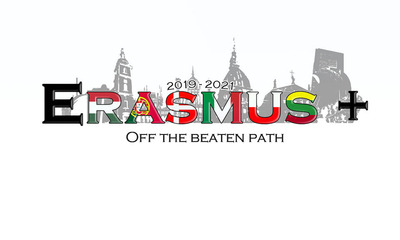 Society of the Tisztviselotelep and Ganz Colony Part 1 – TisztviselotelepQuestion 1 Who had their first church built in Tisztviselotelep ?LuteransCatolicsThe reformed congregationQuestion 2Wich one of this schools was opened first ?School in Vajda Péter StreetThe Royal Széchenyi István Secondary School of the Hungarian StateSchool in Elnök StreetQuestion 3Who came up with an diea of building Tisztviselotelep aglomeration ?GovernmentWorkers associaton OfficialsQuestion 4What thoes the term „ Officials’’ ment in XXth century houngary ?PoliticianCelebritySomeone with a degreeQuestion 5Who was the coordinator of building TisztviselotelepFerenc GaálVajda PéterPart 2- Ganz ColonyQuestion 6Who lived in Ganz Colony ( choose two answers)Factory WorkersOfficersFactory menagment CriminalsQuestion 7What kind of flat was avilable for the factory menagers1 room flat2-3 room flatsBasement flatsQuestion 8Who designed house esthablishment in Ganz colonyPetr VajdaPal LiptakKönyves KálmánQuestion 9How many tubs were in the bathhouse31410Question 10How many children could the kindergarten accomodate5060Check your answers :CatolicsSchool in Vajda Péter StreetOfficialsSomeone with a degreeFeren GaalFactory workers and managment2-3 room flatsDr. Pal Liptak1460